Приложение 2Отчет по итогам проведения месячника антинаркотической направленности и популяризации здорового образа жизни, приуроченного к Международному дню борьбы с наркоманией и незаконным оборотом наркотиков, проводимого в период с 1 июня 2022 года по 30 июня 2022 года на территории муниципального образования город Новороссийск№ п/пДата проведения*Наименование мероприятияКоличество участниковКоличество участниковПривлечение специалистов других отраслей,тема выступленияУчастие председателямуниципальной АНК и его заместителейДистанционная форма (указать площадку проведения)Анонсированиемероприятия и размещение итогов мероприятийв сети Интернет **№ п/пДата проведения*Наименование мероприятиядо 18 лет18-29 летПривлечение специалистов других отраслей,тема выступленияУчастие председателямуниципальной АНК и его заместителейДистанционная форма (указать площадку проведения)Анонсированиемероприятия и размещение итогов мероприятийв сети Интернет **По линии управления образованияПо линии управления образованияПо линии управления образованияПо линии управления образованияПо линии управления образованияПо линии управления образованияПо линии управления образованияПо линии управления образованияПо линии управления образования127.06.2022 годаПрофилактические беседы «Курить – здоровью вредить»1534Начальник ЛТО и ЛДП(Лагеря труда и отдыха, лагеря дневного пребывания)Секретарь АНК – Барандыч В.А.Лагеря дневного пребывания, Лагеря труда и отдыха на базе СОШ 40, 18, 23, 28, 34, 27, ООШ 25, гимн.2, 5https://t.me/schooll40novorossiysk/336https://t.me/school18nvrsk/239 https://t.me/school23gayduk/416https://sch25nvr.ru/patrioticheskoe-vospitanie/antinarko/novosti-/kurit-zdorovyu-vredit_20220626/https://t.me/school27_myshako/737https://sch-34.ru/publ/antinarko/ja_uspeshen_ja_ne_kurju/16-1-0-710https://t.me/sch28_novoros/4432.27.07.2022 годаКлубные часы «Вредные привычки»526Начальник ЛТО и ЛДП(Лагеря труда и отдыха, лагеря дневного пребывания)Секретарь АНК – Барандыч В.А.Лагеря дневного пребывания, Лагеря труда и отдыха на базе СОШ 40, 18, 23, 28, 34, 27, ООШ 25, гимн.2, 5https://t.me/school_22_nvrs/187https://t.me/school33_nvrsk/1049https://t.me/school18nvrsk/239 https://t.me/gimnazia5_nvrsk/1305https://новорос24.школакубани.рф/news-svc/item?id=87284&lang=ru&type=news&site_type=schoolhttps://t.me/c/1753545965/243https://t.me/school27_myshako/737https://t.me/sch28_novoros/4403.Июнь(по плану лагеря)Конкурс рисунков «ЗОЖ»1541Начальник ЛТО и ЛДП(Лагеря труда и отдыха, лагеря дневного пребывания)Секретарь АНК – Барандыч В.А.Лагеря дневного пребывания, Лагеря труда и отдыха на базе СОШ 40, 18, 23, 28, 34, 27, ООШ 25, гимн.2, 5https://t.me/school_22_nvrs/185https://t.me/school33_nvrsk/1013?singlehttps://t.me/school18nvrsk/239 4.Июнь(по плану лагеря)Конкурс рисунков «Жизнь без наркотиков».1503Начальник ЛТО и ЛДП(Лагеря труда и отдыха, лагеря дневного пребывания)Секретарь АНК – Барандыч В.А.Лагеря дневного пребывания, Лагеря труда и отдыха на базе СОШ 40, 18, 23, 28, 34, 27, ООШ 25, гимн.2, 5https://t.me/school_22_nvrs/184https://t.me/gimnaz2kanal/748https://t.me/school23gayduk/436https://sch25nvr.ru/kanikuly/meropriyatiya-v-letnie-kanikuly/jizn-bez-narkotikov_20220617/https://vk.com/wall-192476527_1743https://t.me/school27_myshako/737https://t.me/sch28_novoros/4475.Июнь(по плану лагеря)Конкурс рисунков на асфальте «Вредные привычки – это не для нас».1566Начальник ЛТО и ЛДП(Лагеря труда и отдыха, лагеря дневного пребывания)Секретарь АНК – Барандыч В.А.Лагеря дневного пребывания, Лагеря труда и отдыха на базе СОШ 40, 18, 23, 28, 34, 27, ООШ 25, гимн.2, 5https://t.me/school33_nvrsk/1016?single6.Июнь(по плану лагеря)Спортивные мероприятия «Веселые старты»1296Начальник ЛТО и ЛДП(Лагеря труда и отдыха, лагеря дневного пребывания)Секретарь АНК – Барандыч В.А.Лагеря дневного пребывания, Лагеря труда и отдыха на базе СОШ 40, 18, 23, 28, 34, 27, ООШ 25, гимн.2, 5https://t.me/school_22_nvrs/191https://t.me/schooll40novorossiysk/325https://t.me/school18nvrsk/239 https://t.me/school23gayduk/411https://t.me/gimnazia5_nvrsk/1302https://новорос24.школакубани.рф/file/download?id=5172https://t.me/ldpkaterok/51https://vk.com/wall-126465076_243https://t.me/sch28_novoros/4477.Июнь(по плану лагеря)Профилактические беседы «Я против, или здоровым быть модно!»1509Начальник ЛТО и ЛДП(Лагеря труда и отдыха, лагеря дневного пребывания)Секретарь АНК – Барандыч В.А.Лагеря дневного пребывания, Лагеря труда и отдыха на базе СОШ 40, 18, 23, 28, 34, 27, ООШ 25, гимн.2, 5https://t.me/school33_nvrsk/1001https://t.me/gimnaz2kanal/748https://t.me/school18nvrsk/239 https://t.me/school23gayduk/4358.29.06.2022 годаСпортивный праздник «Дружат дети всей Земли!»,Начальник ЛТО и ЛДП(Лагеря труда и отдыха, лагеря дневного пребывания)Секретарь АНК – Барандыч В.А.https://sch25nvr.ru/patrioticheskoe-vospitanie/antinarko/novosti-/kurit-zdorovyu-vredit_20220626/https://t.me/school27_myshako/7379.30.06.2022 годаВикторина «Солнце, воздух и вода – всем полезны и всегда»Начальник ЛТО и ЛДП(Лагеря труда и отдыха, лагеря дневного пребывания)Секретарь АНК – Барандыч В.А.https://sch-34.ru/publ/antinarko/ja_uspeshen_ja_ne_kurju/16-1-0-710https://t.me/sch28_novoros/443По линии управления культурыПо линии управления культурыПо линии управления культурыПо линии управления культурыПо линии управления культурыПо линии управления культурыПо линии управления культурыПо линии управления культурыПо линии управления культуры10.С 01.06.2022 года по 03.06.2022Озвученная видеопрезентация «Быть здоровым так легко- пейте дети молоко»79просмотров-Секретарь АНК – Барандыч В.А.https://vk.com/bibldetky6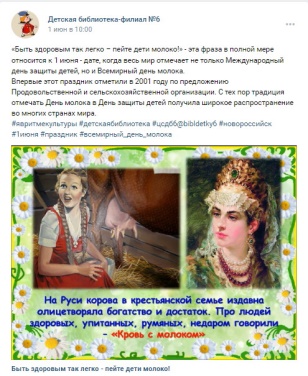 https://vk.com/bibldetky611.С 01.06.2022 года по06.06.2022 года«Быть здоровым так легко- пейте дети молоко»560-Секретарь АНК – Барандыч В.А.ул. Волгоградская, д. 44https://www.kultura-novoros.ru/12.10.06.2022 годаЧас здоровья «Твоя жизнь в опасности без правил безопасности»150-Секретарь АНК – Барандыч В.А.ул. Ленина, д. 31https://www.kultura-novoros.ru/13.14.06.2022 годаИнформационно-конкурсная программа «Спорт, спорт, спорт»520-Секретарь АНК – Барандыч В.А.ул. Губернского, д. 40https://www.kultura-novoros.ru/14.15.06.2022 годаИнформационно-конкурсная программа «Спорт, спорт, спорт»150-Секретарь АНК – Барандыч В.А.ул. Губернского, д. 40https://www.kultura-novoros.ru/15.15.06.2022 годаВикторина «Летние виды спорта»250-Секретарь АНК – Барандыч В.А.ул. Видова, д. 123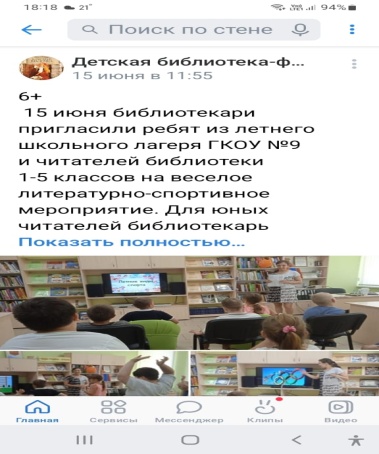 16.20.06.2022 годаИнформационная видеопрезентация Час здоровья                                         «Здоровая Россия - здоровая страна»104 просмотров-Секретарь АНК – Барандыч В.А.https://vk.com/public194618292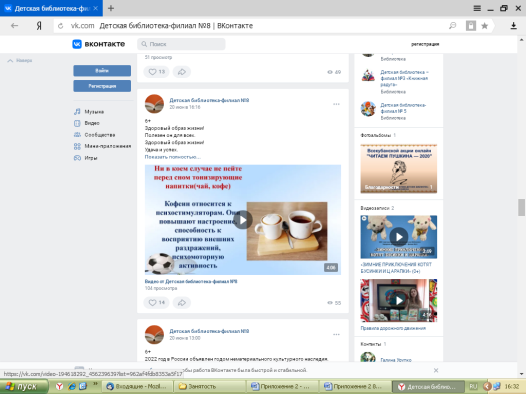 17.24.06.2022 годаИгра «Еда полезная и вредная»400-Секретарь АНК – Барандыч В.А.ул. Губернского, д. 40https://t.me/gimnazia5_nvrsk/130218.27.06.2022 годаИнформационно-конкурсная программа «Спорт, спорт, спорт»570-Секретарь АНК – Барандыч В.А.ул. Губернского, д. 40https://www.kultura-novoros.ru/19.27.06.2022 годаКук. спектакль «Секреты здоровья»24просмотра-Секретарь АНК – Барандыч В.А.-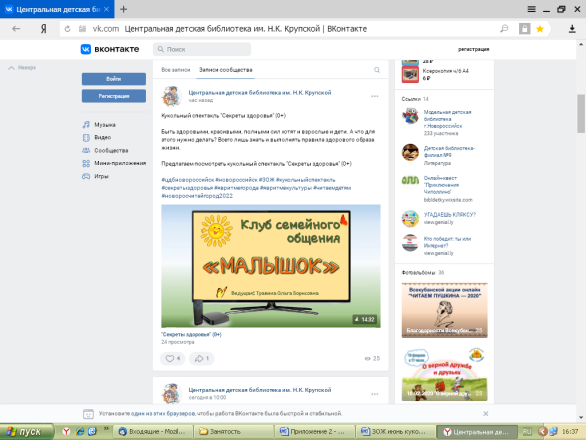 20.01.06.2022 годаТеатрализованная игровая программа «Город детства»300---Секретарь АНК – Барандыч В.А.---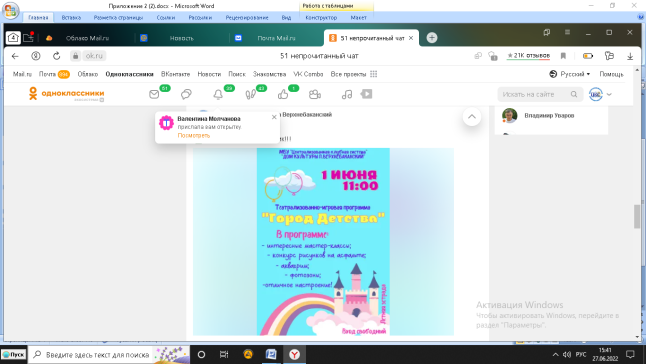 21.01.06.2022 годаКонкурсно-игровая программа «Здравствуй лето!»8020-Секретарь АНК – Барандыч В.А.-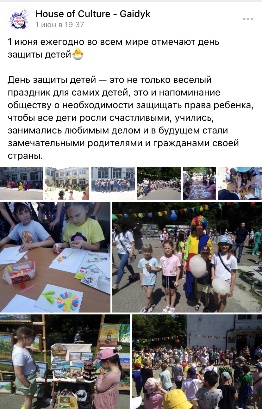 22.02.06.2022 годаИгровая программа «В свете олимпийского огня»20Глава Администрации Верхнебаканского сельского округа Житлова О.Е.Тема: «Пропаганда здорового образа жизни»Секретарь АНК – Барандыч В.А.-https://www.kultura-novoros.ru/23.08.06.2022 годаПознавательная сказка «В стране дорожных знаков»150ГБУК КК «Краснодарский краевой театр кукол», соблюдение правил дорожного движения.Секретарь АНК – Барандыч В.А.---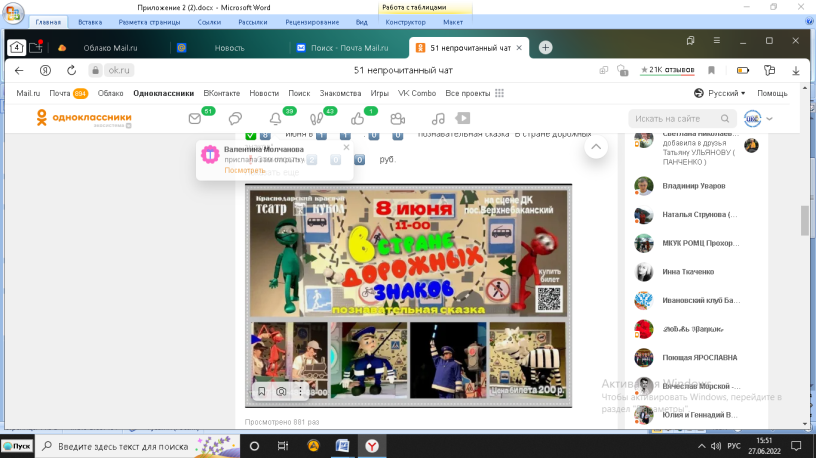 24.14.06.2022 годаПоказ и обсуждение мультфильма Команды Познавалова «Тайна едкого дыма»1902Отдел полиции«Приморский район»Управление МВД Россииинспектор ОПДНВредные привычки и уголовная ответственность.Секретарь АНК – Барандыч В.А.-https://новорос24.школакубани.рф/file/download?id=517225.15.06.2022 годаВидеомотиватор «Здоровый я – здоровая Россия!»90Главный специалист по профилактике наркопреступностиСекретарь АНК – Барандыч В.А.Ok.ru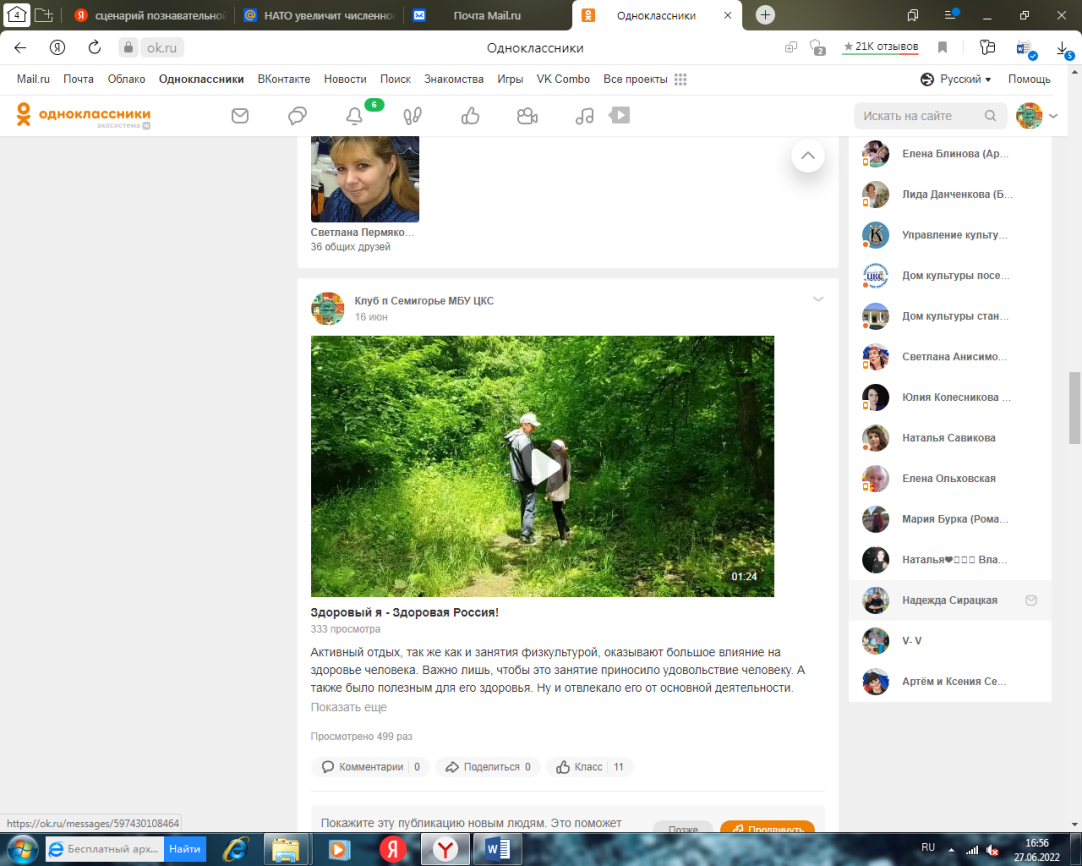 26.17.06.2022 годаСпортивные соревнования «Вперед, Россия»20Главный специалист по профилактике наркопреступностиСекретарь АНК – Барандыч В.А.-https://www.kultura-novoros.ru/27.20.06.2022 годаИнформационный час «Цена сомнительных удовольствий»30Главный специалист по профилактике наркопреступностиСекретарь АНК – Барандыч В.А.https://www.kultura-novoros.ru/28.24.06.2022 годаИгровая программа «В здоровом теле здоровый дух»1700Специалист по работе с молодёжью сельского округа Мысхако Лупетта Виалетта АлександровнаЗдоровый образ жизни без вредных привычекСекретарь АНК – Барандыч В.А.-https://www.kultura-novoros.ru/29.25.06.2022 годаВыставка рисунков «Мы за здоровое будущее»1037Главный специалист по профилактике наркопреступностиСекретарь АНК – Барандыч В.А.ВКонтактеhttps://vk.com/wall-199801199_329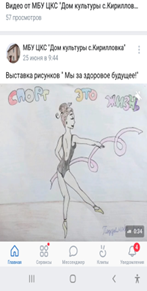 30.26.06.2022 годаТематическая программа «День здоровья»3015Главный специалист по профилактике наркопреступностиСекретарь АНК – Барандыч В.А.очная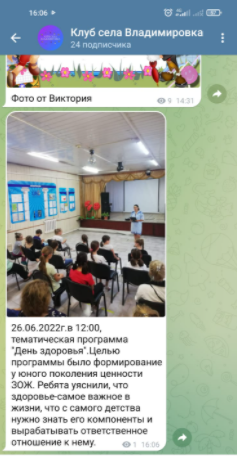 31.26.06.2022 годаИнформационно-просветительская беседа «Всемирный день борьбы с наркоманией»101Главный специалист по профилактике наркопреступностиСекретарь АНК – Барандыч В.А.-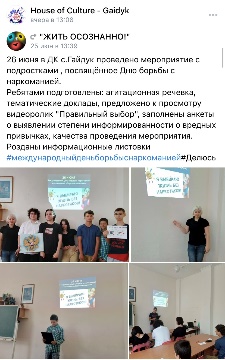 32.01.06.2022 годаКонцертно-игровая программа «Город чудес на планете детства»19149Главный специалист по профилактике наркопреступностиСекретарь АНК – Барандыч В.А.-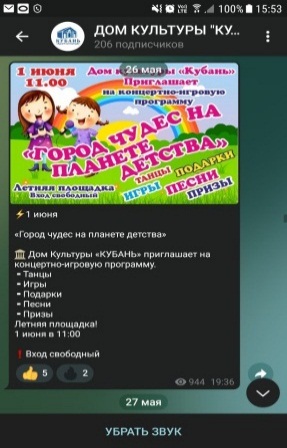 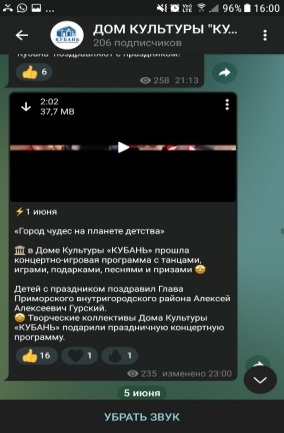 33.13.06.2022 годаКультурно-досуговая площадка «Летние игры»102Главный специалист по профилактике наркопреступностиСекретарь АНК – Барандыч В.А.-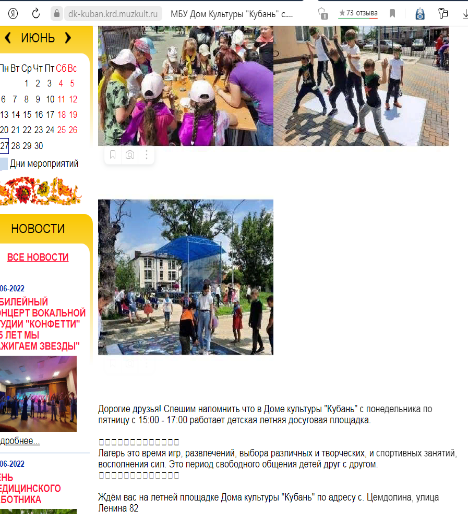 34.24.06.2022 годаИнтерактивная программа «Я и мой мир»20023Главный специалист по профилактике наркопреступностиСекретарь АНК – Барандыч В.А.Социальные сети: ВК, Одноклассники, Телеграмм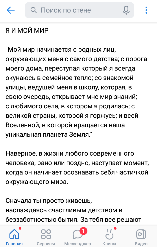 35.24.06.2022 годаПоказ социального ролика антинаркотической направленности: «Социальная реклама, против наркотиков»-20-Секретарь АНК – Барандыч В.А.-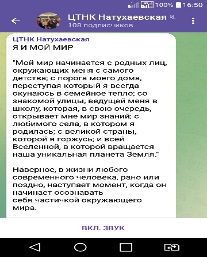 36.23.06.2022 года в 12.00Час правовой информации:«Правовые последствия действий несовершеннолетних в сфере незаконного оборота наркотических средств»212Главный специалист по профилактике наркопреступностиСекретарь АНК – Барандыч В.А.Час правовой информации:«Правовые последствия действий несовершеннолетних в сфере незаконного оборота наркотических средств»https://sch25nvr.ru/kanikuly/meropriyatiya-v-letnie-kanikuly/jizn-bez-narkotikov_20220617/37.24.06.2022 года в 16.00Книжная ярмарка, игротека под открытым небом, раздача буклетов о здоровом образе жизни1011Главный специалист по профилактике наркопреступностиСекретарь АНК – Барандыч В.А.Книжная ярмарка, игротека под открытым небом, раздача буклетов о здоровом образе жизниhttps://vk.com/gcnk_nvrsk38.25.06.2022 года в14.00Занятие английского дискуссионного клуба к Международному Дню борьбы с наркоманиейТема: «Здоровье на долгие годы»019Главный специалист по профилактике наркопреступностиСекретарь АНК – Барандыч В.А.Занятие английского дискуссионного клуба к Международному Дню борьбы с наркоманиейТема: «Здоровье на долгие годы»https://vk.com/gcnk_nvrsk39.26.06.2022 года в11.30Электронная выставка «Остановись и подумай»1570Главный специалист по профилактике наркопреступностиСекретарь АНК – Барандыч В.А.Электронная выставка «Остановись и подумай»https://vk.com/gcnk_nvrsk40.26.06.2022 года в15.40Видео презентация«Мы выбираем жизнь» 4545Главный специалист по профилактике наркопреступностиСекретарь АНК – Барандыч В.А.Видео презентация«Мы выбираем жизнь» https://vk.com/gcnk_nvrsk41.27.06.2022 года в10.00Видеоролик: «Путь к здоровью и успеху»2030Главный специалист по профилактике наркопреступностиСекретарь АНК – Барандыч В.А.Видеоролик: «Путь к здоровью и успеху»https://vk.com/gcnk_nvrsk42.27.06.2022 года в11.00Лекторий на тему «Высшая ценность жизни - здоровье»030В качестве лектора выступил врач психотерапевт, нарколог Котов Юрий Константинович.  В ходе беседы были затронуты вопросы о вреде табака и иных запрещенных веществ для здоровья, о том, к каким последствиям на организм может привести их употреблениеСекретарь АНК – Барандыч В.А.Лекторий на тему «Высшая ценность жизни - здоровье»https://t.me/ldpkaterok/5143.14.06.2022 годаИгровая программа-викторина «Спорт – это здоровье»10Главный специалист по профилактике наркопреступностиСекретарь АНК – Барандыч В.А.Муниципальноебюджетноеучреждение «Городской центр национальных культур»,ул. Грибоедова, 1244.24.06.2022 года«Мы против наркотиков» тематическая беседа, игровая программа в Международный день борьбы со злоупотреблением наркотическими средствами и их незаконным оборотом20Главный специалист по профилактике наркопреступностиСекретарь АНК – Барандыч В.А.Муниципальноебюджетноеучреждение «Городской центр национальных культур»,ул. Грибоедова, 12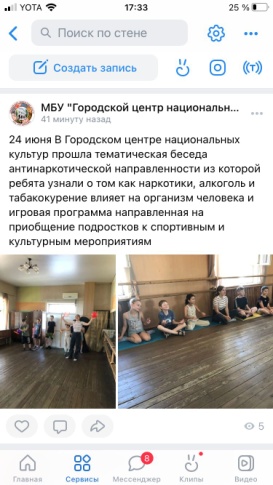 45.26.06.2022 года«Мы против наркотиков» публикация видео в Международный день борьбы со злоупотреблением наркотическими средствами и их незаконным оборотом150Главный специалист по профилактике наркопреступностиСекретарь АНК – Барандыч В.А.https://vk.com/gcnk_nvrskhttps://vk.com/gcnk_nvrsk46.27.06.2022 годаКонкурс рисунков на асфальте «На здоровье»15Главный специалист по профилактике наркопреступностиСекретарь АНК – Барандыч В.А.Муниципальноебюджетноеучреждение «Городской центр национальных культур»,ул. Грибоедова, 12https://vk.com/gcnk_nvrsk47.3.06.2022 годаПрофилактическая беседа на тему «Досуг семьи»151Главный специалист по профилактике наркопреступностиСекретарь АНК – Барандыч В.А.МАУ «МКЦ»Учебный кабинет № 18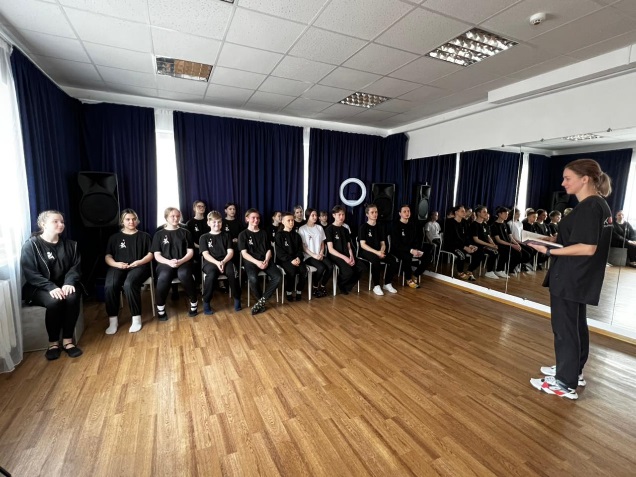 48.12.06.2022 годаПатриотический час «Я - частичка России».51Главный специалист по профилактике наркопреступностиСекретарь АНК – Барандыч В.А.МАУ «МКЦ»Учебный кабинет №8а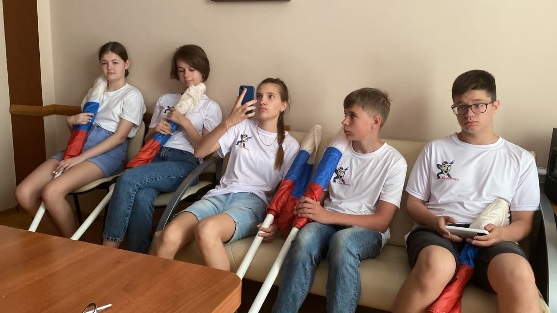 49.14.06.2022 годаПрофилактическая беседа на тему «Виды летней занятости подростка.211Главный специалист по профилактике наркопреступностиСекретарь АНК – Барандыч В.А.МАУ «МКЦ»Учебный кабинет № 9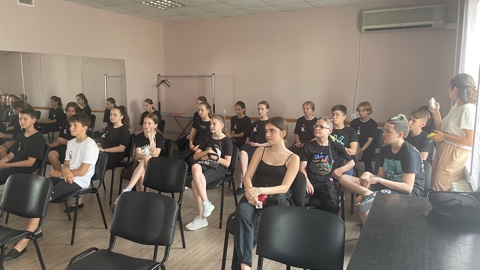 50.19.06.2022 годаПрофилактическая беседа на тему «Я и моя уличная компания».111Главный специалист по профилактике наркопреступностиСекретарь АНК – Барандыч В.А.МАУ «МКЦ»Малый зал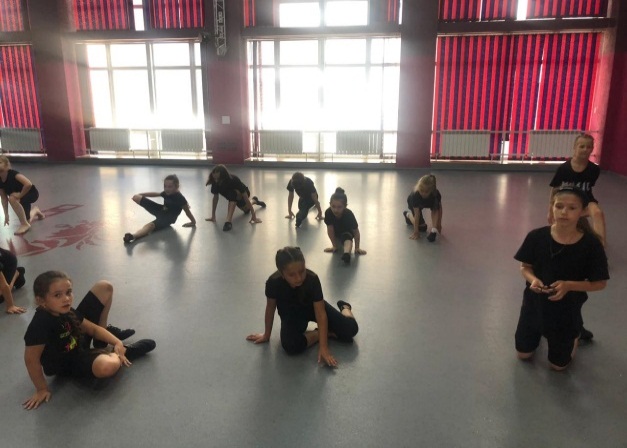 51.1-30 июня в16:00Кинолекция «Я выбираю жизнь!» из цикла «На краю бездны»700350Главный специалист по профилактике наркопреступностиСекретарь АНК – Барандыч В.А.Планетарий, ул. Советов, 5352.Каждое воскресенье месяца С 9:00-11:00Выставка нумизматов и филателистов1500900Главный специалист по профилактике наркопреступностиСекретарь АНК – Барандыч В.А.Площадка возле планетария, ул. Советов, д. 5353.02.06.2.2022 года в12.00Онлайн-ролик «Алкоголь и преступления»6Главный специалист по профилактике наркопреступностиСекретарь АНК – Барандыч В.А.МБУ «Центр творчества и ремесел» г. Новороссийскас. Абрау-Дюрсо, ул. Промышленная, д. 12https://t.me/ctrabrau/87454.24.06.2022 года в16.00Онлайн-ролик «Тайна едкого дыма»4Главный специалист по профилактике наркопреступностиСекретарь АНК – Барандыч В.А.МБУ «Центр творчества и ремесел» г. Новороссийскас. Абрау-Дюрсо, ул. Промышленная, д. 12https://t.me/ctrabrau/110855.22.06.2022 годаСпортивная эстафета, направленная на ЗОЖ «Кто не курит и не пьет – тот рекорды в спорте бьет», посвящённая международному Олимпийскому дню40Главный специалист по профилактике наркопреступностиСекретарь АНК – Барандыч В.А.Спец. школа № 9, ул. Козлова, д. 76https://vk.com/gcnk_nvrsk56.29.06.2022 годаСпортивный праздник для молодёжи «Здоровым быть модно!», посвящённый международному дню борьбы с наркоманией и наркобизнесом40Главный специалист по профилактике наркопреступностиСекретарь АНК – Барандыч В.А.Реабилитационный центр, ул. Волгоградская, д. 6аhttps://vk.com/gcnk_nvrskПо линии управления по делам несовершеннолетнихПо линии управления по делам несовершеннолетнихПо линии управления по делам несовершеннолетнихПо линии управления по делам несовершеннолетнихПо линии управления по делам несовершеннолетнихПо линии управления по делам несовершеннолетнихПо линии управления по делам несовершеннолетнихПо линии управления по делам несовершеннолетнихПо линии управления по делам несовершеннолетних57.04.04.2022 года 31.05.2022 годаДни правовой помощи детям 200001500Представители правоохранительных органов, следственный комитет, прокуратура, наркологический диспансер, психоневрологический диспансер, СПИДцентр и др.На мероприятиях присутствовали, главные специалисты администраций внутригородских районов, ответственные за проведение антинаркотической работы на территориях районов Сквер имени Черняховского 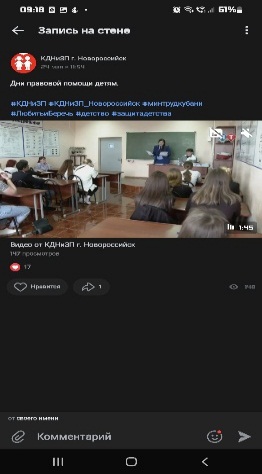 https://vk.com/wall-211647446_6358.30.05.2022 годаФестиваль «Я успешен! Я не курю!»200Управление физической культуры и спорта, управление образованияПарк имени Ленина https://vk.com/wall-211647446_66 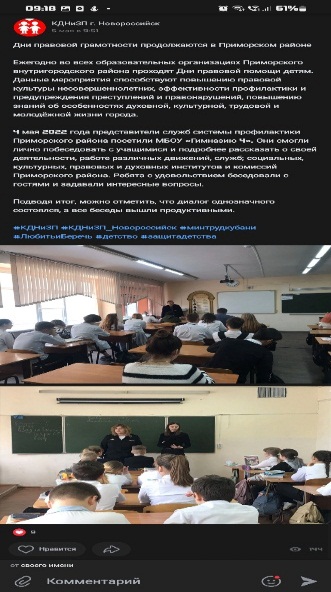 59.01.06.2022 годаИнтерактивная программа «Новороссийск – город для детей» 350Управление физической культуры и спорта, управление образования, управление культуры, отдел по делам молодежиОбразовательные организации (школы и СУЗы) МО г. Новороссийск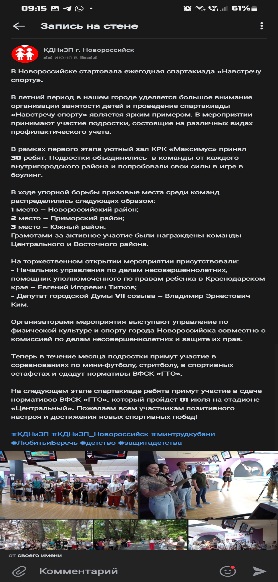 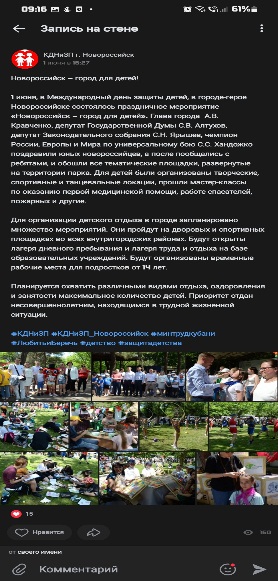 https://vk.com/wall-211647446_71 60.22.06.2022 года 22.07.2022 годаСпартакиада «Навстречу спорту» 60Управление по физической культуре и спорту22.06.22 КРК «Максимус»,01.07.22 стадион «Центральный»,08.07.22 спортивная площадка, ул. Видова, 67,15.07.22 спортивная площадка, Мысхакское шоссе, д. 56.22.07.22 стадион «Центральный»Сквер имени Черняховского https://vk.com/wall-211647446_90 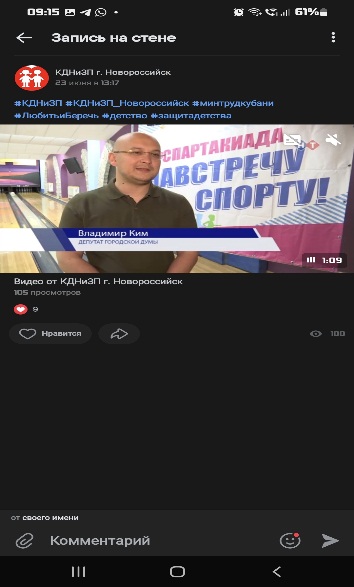 https://vk.com/wall-211647446_93 По линии отдела по делам молодежиПо линии отдела по делам молодежиПо линии отдела по делам молодежиПо линии отдела по делам молодежиПо линии отдела по делам молодежиПо линии отдела по делам молодежиПо линии отдела по делам молодежиПо линии отдела по делам молодежиПо линии отдела по делам молодежи61.02.06.2022 годаАкция «Кубань без наркотрафарета»520Главный специалист по профилактике наркопреступностиСекретарь АНК – Барандыч В.А.Образовательные организации (школы и СУЗы) МО г. Новороссийск
http://odm-nvrsk.ru/news/akciya-kuban-bez-narkotrafareta-7/ 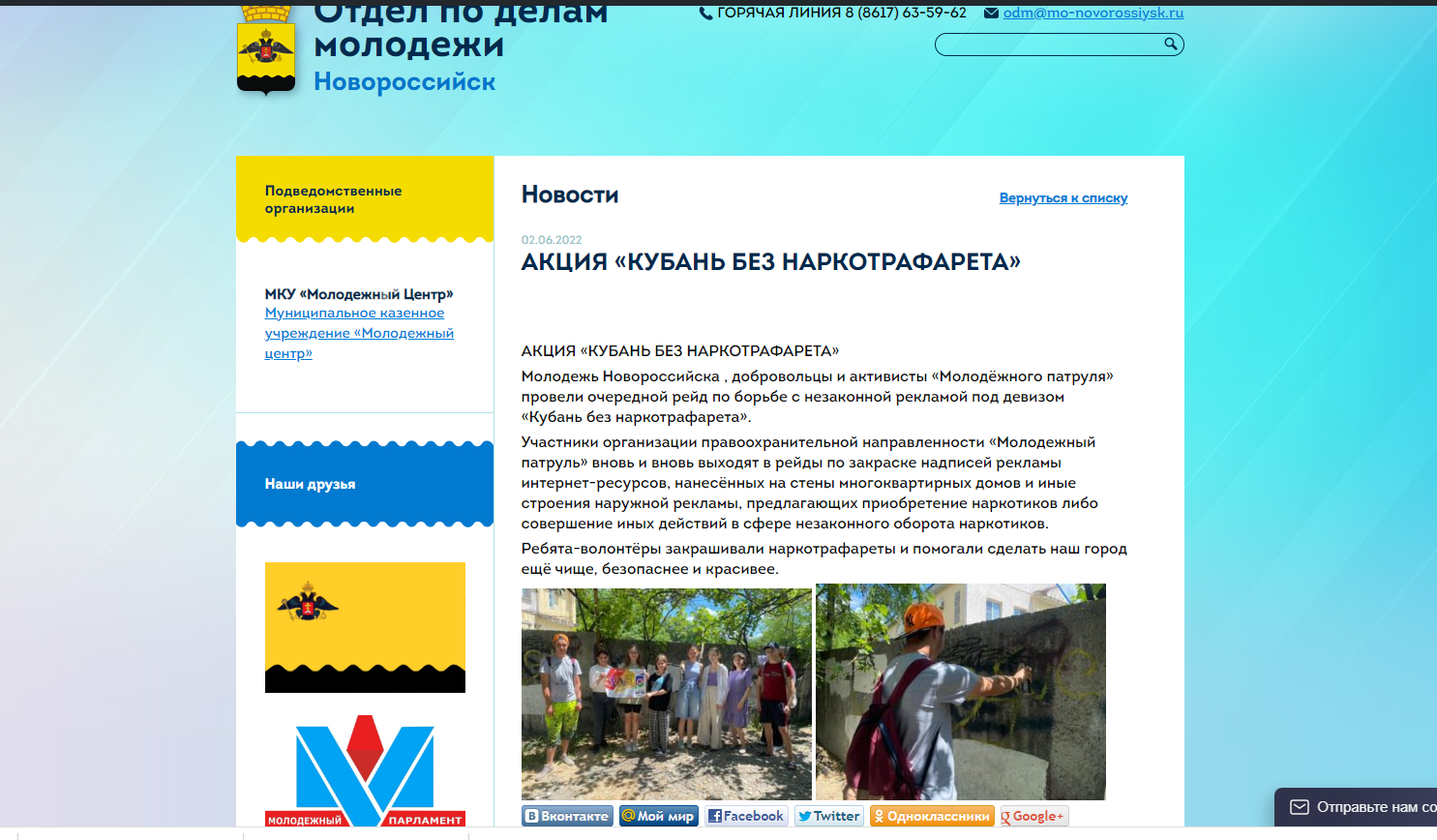 62.07.06.2022 годаАкция «Стоп-наркотик»4040Главный специалист по взаимодействию с правоохранительными органами, профилактика наркопреступностиСекретарь АНК – Барандыч В.А.Сквер имени Черняховского 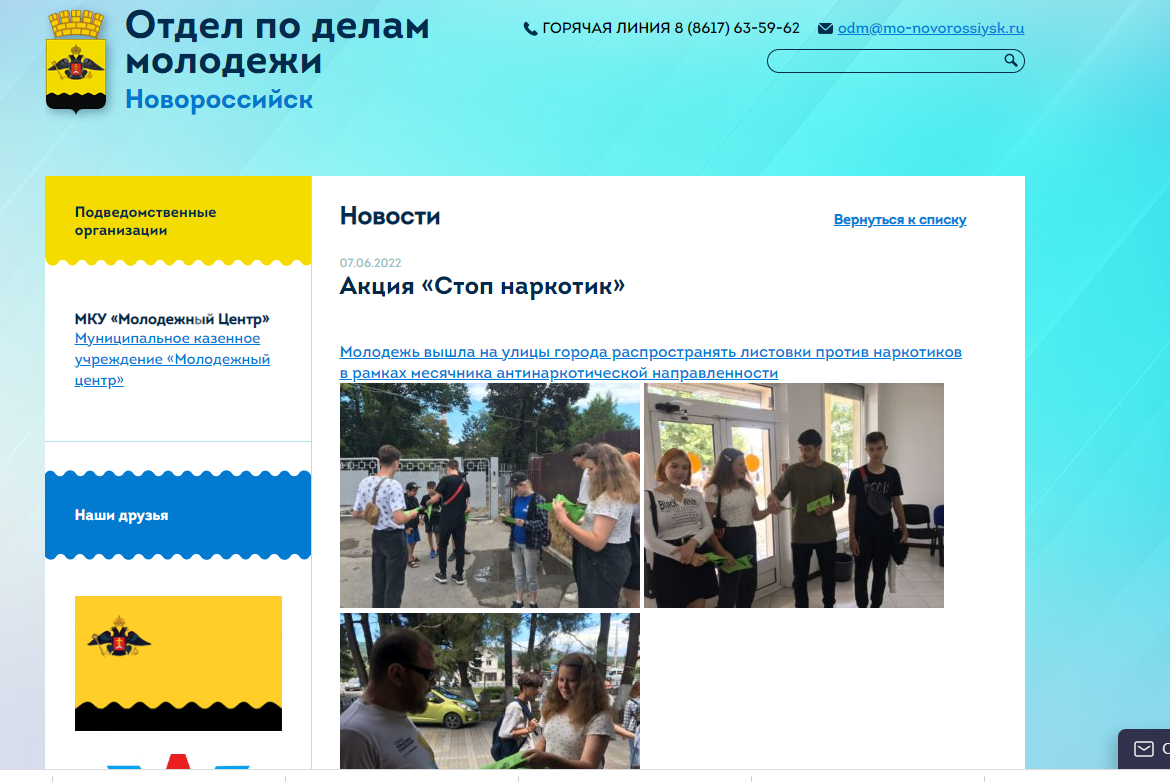 http://odm-nvrsk.ru/news/akciya-stop-narkotik/ 63.08.06.2022 годаФлешмоб «Я выбираю жизнь»5050Фитнес тренер - Лелеко АнастасияСекретарь АНК – Барандыч В.А.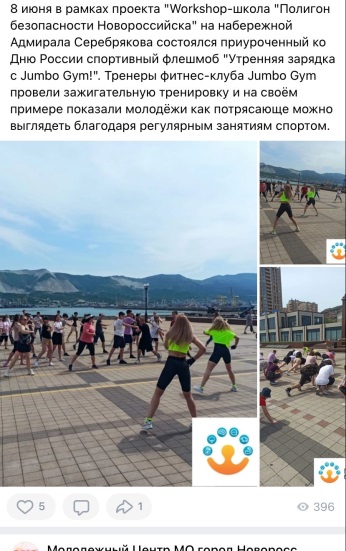 https://vk.com/wall-5713897_10243 64.09.06.2022 годаАкция «Кубань без наркотрафарета»520Главный специалист по профилактике наркопреступностиСекретарь АНК – Барандыч В.А.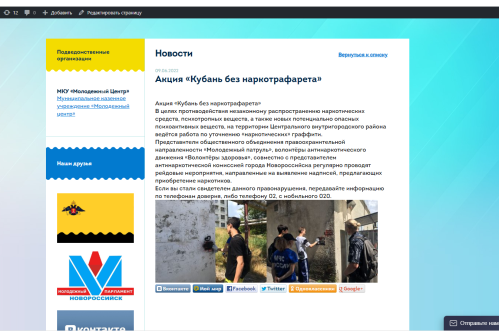 http://odm-nvrsk.ru/news/akciya-kuban-bez-narkotrafareta-8/65.14.06.2022 годаПроведение профилактических бесед "Быть здоровым - быть сильным"5050Главный специалист по профилактике наркопреступностиСекретарь АНК – Барандыч В.А.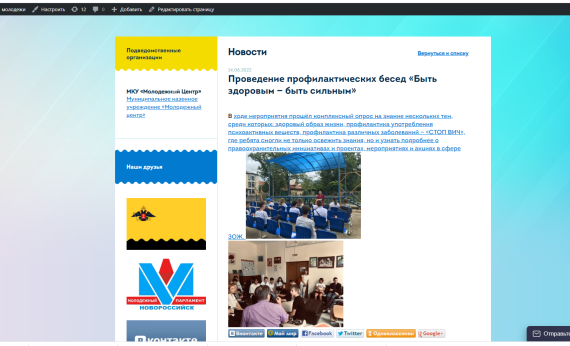 http://odm-nvrsk.ru/news/provedenie-profilakticheskikh-besed-b/ 66.16.06.2022 годаАкция «Кубань без наркотрафарета»520Главный специалист по профилактике наркопреступностиСекретарь АНК – Барандыч В.А.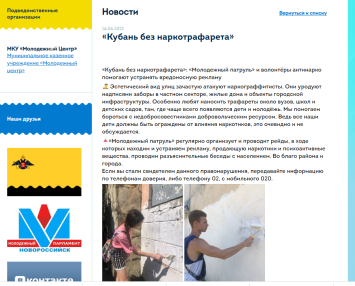 http://odm-nvrsk.ru/news/kuban-bez-narkotrafareta-5/ 6723.06.2022 годаАкция «Кубань без наркотрафарета»520Главный специалист по профилактике наркопреступностиСекретарь АНК – Барандыч В.А.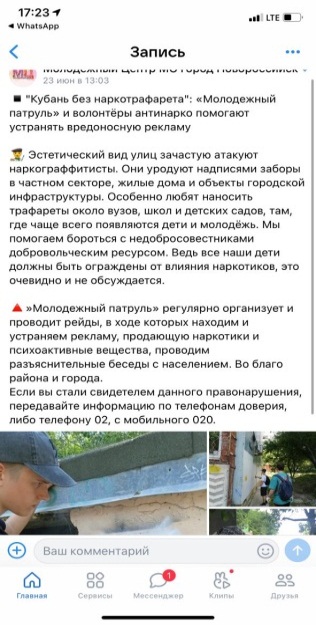 https://vk.com/wall-5713897_10320 68.27.06.2022 годаПередвижной консультативно-методический пункт «Маршрут безопасности»4545Мельникова Наталья Викторовна- капитан полиции. Тема выступления: профилактика дорожно-транспортных происшествий;Денисова Валентина Евгеньевна –специалист центра профилактики и лечения СПИД. Тема выступления: профилактика ВИЧ/СПИД инфекции;Коровко Светлана Евгеньевна- медицинский психолог «Наркологического диспансера» министерства здравоохранения Краснодарского края. Тема выступления: Профилактика наркомании, алкоголизма и табакокуренияСекретарь АНК – Барандыч В.А.Мероприятие перенесено в связи с экзаменами студентов. 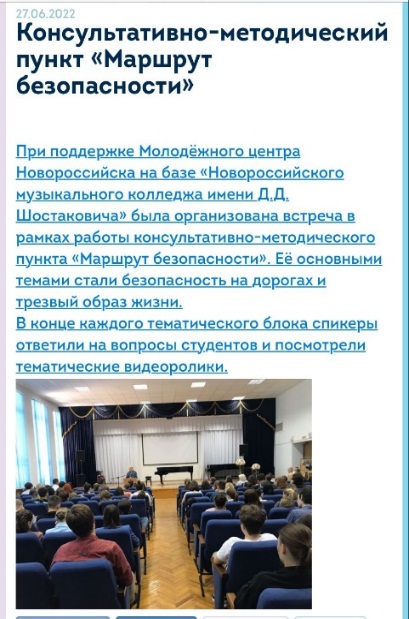 http://odm-nvrsk.ru/news/konsultativno-metodicheskiy-punkt-2/ 69.28.06.2022 годаЛекция «Стоп ВИЧ СПИД»4040Денисова Валентина Евгеньевна –специалист центра профилактики и лечения СПИД. Тема выступления: профилактика ВИЧ/СПИД инфекцииСекретарь АНК – Барандыч В.А.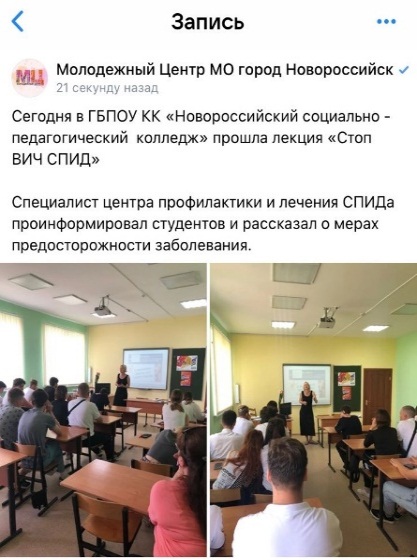 https://vk.com/wall-5713897_10337По линии управления физической культуры и спортаПо линии управления физической культуры и спортаПо линии управления физической культуры и спортаПо линии управления физической культуры и спортаПо линии управления физической культуры и спортаПо линии управления физической культуры и спортаПо линии управления физической культуры и спортаПо линии управления физической культуры и спортаПо линии управления физической культуры и спорта04.06.2022г.Соревнования по конному спорту, посвященные Дню Защиты детей в рамках губернаторской программы «Антинарко»50-Главный специалист по профилактике наркопреступностиСекретарь АНК – Барандыч В.А.г. Новороссийск. Станица Раевская МБУ«СШ «Пегас»https://admnvrsk.ru/gorozhanam/antinarko/novosti/news-17062022174808-109525/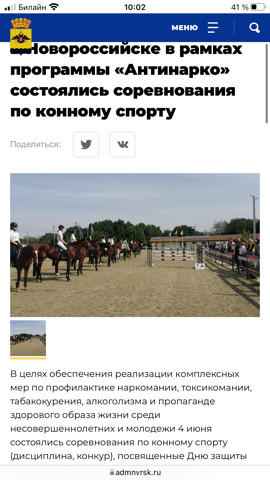 04.06.2022гСемейная эстафета, посвященная «Дню защиты детей» среди детских команд, в рамках губернаторской программы «Антинарко»50-Главный специалист по профилактике наркопреступностиСекретарь АНК – Барандыч В.А.г. Новороссийск, станица Раевская, ул. Островского, 16, ФОКhttps://admnvrsk.ru/gorozhanam/antinarko/novosti/news-17062022174808-109525/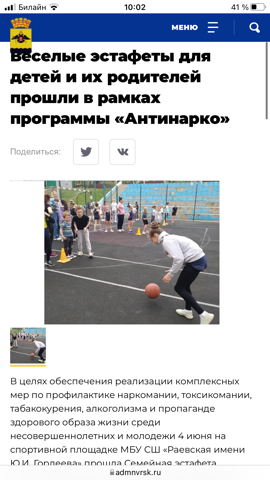 01.06.2022г.Спортивные эстафеты среди детей в рамках губернаторской программы «Антинарко»50-Главный специалист по профилактике наркопреступностиСекретарь АНК – Барандыч В.А.г. Новороссийск, поселок Верхнебаканский ДК 40 лет октябряhttps://admnvrsk.ru/gorozhanam/antinarko/novosti/news-17062022174808-109525/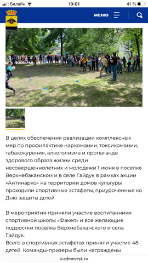 11.06.2022г.Соревнованияпо легкой атлетике среди юношей и девушек в рамках акции «Антинарко»50-Главный специалист по профилактике наркопреступностиСекретарь АНК – Барандыч В.А.г. Новороссийск, ул. Советов, д. 55 стадион «Центральный»https://admnvrsk.ru/gorozhanam/antinarko/novosti/news-17062022174808-109525/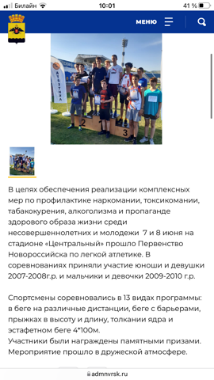 01.06.2022г.Городской турнир по мини-футболу посвящённый дню защиты детей в рамках программы «Антинарко».50-Главный специалист по профилактике наркопреступностиСекретарь АНК – Барандыч В.А.Спортивная площадка МБУ «СШ» Натухаевской», по адресу ул. Красная /Красного Октября/Чкаловаhttps://admnvrsk.ru/gorozhanam/antinarko/novosti/news-17062022174808-109525/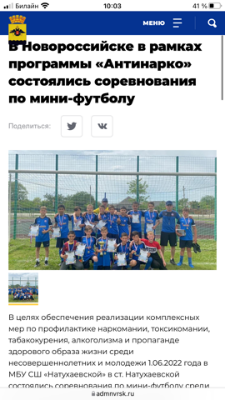 12.06.2022г.Городской турнир по мини-футболу посвящённый Дню России в рамках программы «Антинарко».50-Главный специалист по профилактике наркопреступностиСекретарь АНК – Барандыч В.А.Спортивная площадка МБУ «СШ» Натухаевской», по адресу ул. Красная /Красного Октября/Чкалова.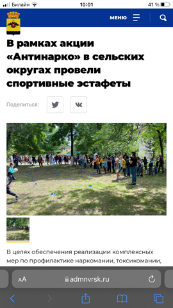 https://admnvrsk.ru/gorozhanam/antinarko/novosti/news-17062022174808-109525/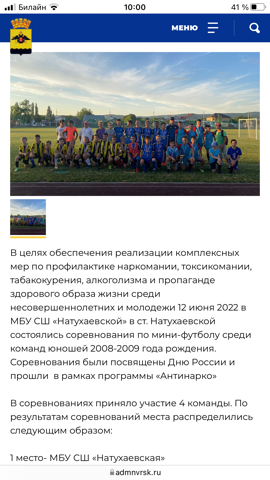 22.06.2022 гСпартакиада "Навстречу спорту" среди несовершеннолетних, состоящих на учете в комиссии по делам несовершеннолетних и защите их прав при администрациях внутригородских районах, в рамках губернаторской программы "Антинарко"50-Главный специалист по профилактике наркопреступностиСекретарь АНК – Барандыч В.А.г. Новороссийскул. Светов, д. 42КРК «Максимус»https://admnvrsk.ru/gorozhanam/antinarko/novosti/news-17062022174808-109525/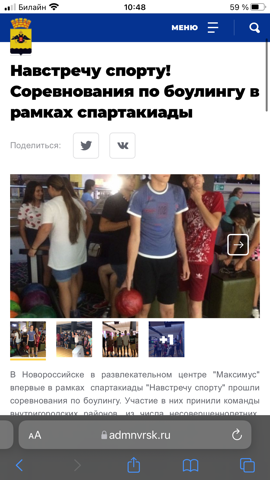 16-18.06.2022 гГородские соревнования по плаванию, посвященные "Дню борьбы с наркоманией"50-Главный специалист по профилактике наркопреступностиСекретарь АНК – Барандыч В.А.г. Новороссийск, ул. Г. Десантников, д. 67 «А»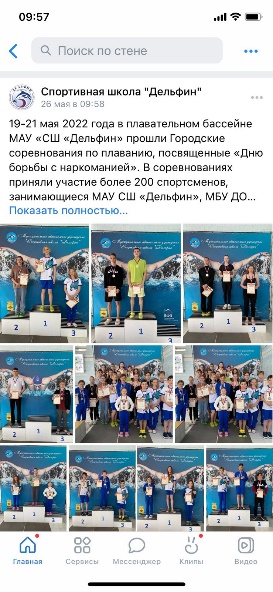 https://vk.com/wall-170453962_103001.06.2022г.Эстафета, посвященная «Дню защиты детей» среди детских команд, в рамках губернаторской программы «Антинарко»50-Главный специалист по профилактике наркопреступностиСекретарь АНК – Барандыч В.А.г. Новороссийск МБУ «СШ«Раевская имени Ю.И. Гордеева»М.А. Шмачкова С.В. Юхноhttps://admnvrsk.ru/gorozhanam/antinarko/novosti/news-17062022174808-109525/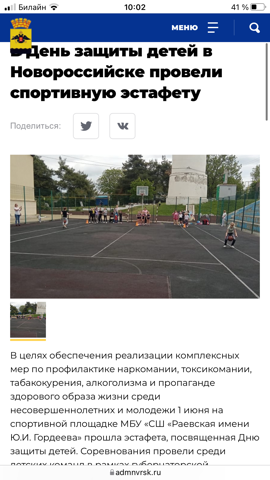 